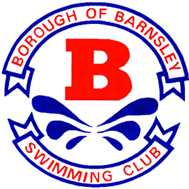 BOROUGH OF BARNSLEY SWIM CLUB12TH SUMMER SIZZLER PAYMENT SUMMARYClub  _________________________________Number of Girls Entries         ______________Number of Boys Entries        ______________Total Entries @ £5.50            ______________Number of Coach passes           _______________Cost coach passes @£10.50      _______________Total Payment to be made by BACS / Cheque_____________